                    Ҡарар	                                                                            решениеО внесении изменений в Правила застройки и землепользования сельского поселения Кашкалашинский сельсовет муниципального района Благоварский район Республики БашкортостанРуководствуясь статьей 24 Градостроительного кодекса Российской Федерации, статьей 66 Федерального закона от 6 октября 2003 г. N 131-ФЗ "Об общих принципах организации местного самоуправления в Российской Федерации" и Уставом сельского поселения Кашкалашинский сельского поселения, с учетом протокола публичных слушаний по проекту о внесении изменений в Правила землепользования и застройки сельского поселения  и заключения о результатах этих публичных слушаний, Совет сельского поселения Кашкалашинский сельсовет РЕШИЛ:         1.Внести изменения в Правила землепользования и застройки  сельского поселения Кашкалашинский сельсовет муниципального района Благоварский район Республики Башкортостан, изложив его в новой редакции.        2. Обнародовать настоящее решение на информационном стенде в здании сельского поселения Кашкалашинский сельсовет муниципального района Благоварский район Республики Башкортостан по адресу: Республика Башкортостан, Благоварский район, с. Кашкалаши, ул. Советская, д.56 и разместить на официальном сайте сельского поселения Кашкалашинский сельсовет в сети «Интернет» http://kashkalashi.spblag.ru/;        3.Настоящее решение вступает в силу с момента его обнародования.        4. Контроль за выполнением данного решения возлагаю на постоянно комиссию по земельным вопросам, благоустройству и экологии.Глава сельского поселения Кашкалашинский сельсовет муниципального района Благоварский районРеспублики Башкортостан                                                         Б.И.Бикмеевс.Кашкалаши27 июня   2019 г№ 25-232       Башkортостан РеспубликаһыРеспублика БашкортостанБлаговар районы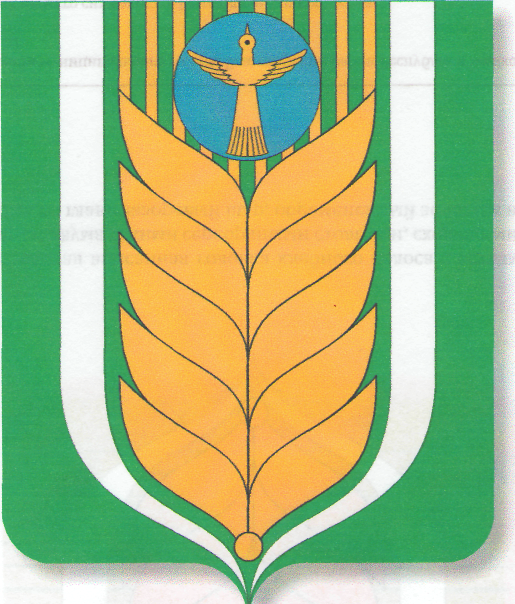 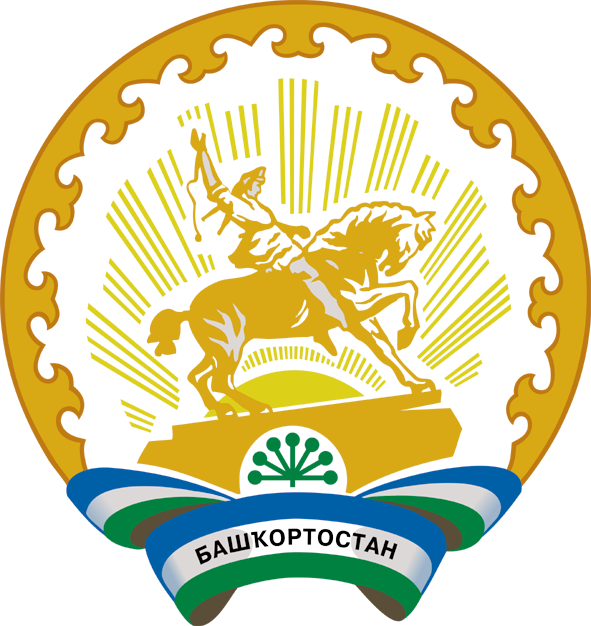 муниципаль районыныңҠашкалаша ауыл советыауыл биләмәһесоветы452747, Ҡашкалаша ауылы,Совет урамы, 56Тел. 8(34747)2-84-38 факс 2-84-90kashkalsp_blag@mail.ruСоветсельского поселения Кашкалашинский сельсоветмуниципального района452747, село Кашкалаши,ул.Советская, 56Тел. 8(34747)2-84-38 факс 2-84-90kashkalsp_blag@mail.ru